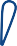 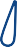 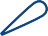 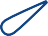 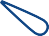 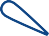 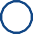 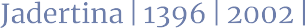 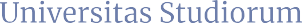 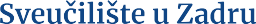 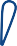 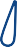 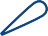 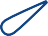 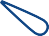 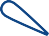 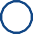 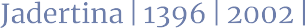 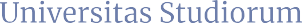 Obrazac 1_ZAHTJEV ZA PRIJAVU NA NADMETANJEPrilozi Zahtjevu za nadmetanje:Obrazac 2_ Ovjerena i popunjena izjava (odnosno izjave) o raspoloživosti stručnjaka Obrazac 3_ Ovjeren i popunjen Financijski plan izvršenja Ugovora Obrazac 4_ Popunjen troškovnik odnosno ponudbeni list (uglavnom ga kreira naručitelj radova/roba/usluge).Napomena: Popunjen i ovjeren Zahtjev s prilozima šalje se na e-mail adresu tt@unizd.hrPodnositelj zahtjeva, voditelj rada na tržištuSastavnicaMjesto, datumNaručiteljNaziv nadmetanjaWeb adresa na kojoj je objavljeno nadmetanje, ako je primjenjivoKratak opis robe/rada/usluge koja se nudi (max. 200 znakova)Obveze Sveučilišta ukoliko posao bude ugovoren (max. 200 znakova)Glavni izvoditelj, u slučaju da je Sveučilište podizvoditeljVoditelj rada na tržištuIznos ponude bez PDV-aPDVUkupno s PDVPostotak od ponuđene cijene predviđen za UNIZD Udio od ponuđene cijene predviđen za UNIZD / knDjelatnici koji sudjeluju u aktivnostimaNovčani polog ili garancija (ako DA, koliki iznos)Trajanje aktivnostiMjesto izvođenja aktivnostiOblici izvještavanja (mjesečno, tromjesečno, nije primjenjivo)Postojeća oprema Sveučilišta u Zadru koja se planira koristitiOVJERAPOTPISDATUMPodnositelj zahtjeva, voditelj rada na tržištu (upisati ime, prezime i titulu)Voditeljica Centra za projekte, znanost i transfer tehnologija, Irena Kozulić, dipl. oec.ODOBRENJEPOTPISDATUMRektor Sveučilišta u Zadru, prof. dr. sc.  Josip Faričić